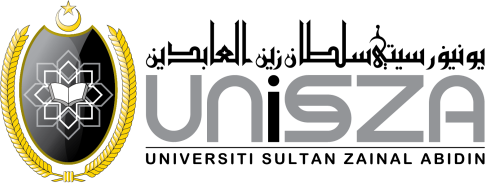 FAKULTI FARMASI I FACULTY OF PHARMACYBORANG PERMOHONAN PINDAAN KELAS PENGAJARANYANG TELAH DIJADUALKAN(CLASS AMENDMENT APPLICATION FORM)PERMOHONAN PERLU DIKEMUKAKAN KEPADA PEJABAT FF SELEWAT-LEWATNYA 3 HARI SEBELUM TARIKH PENGAJARAN APPLICATION MUST BE SUBMITTED TO THE FF OFFICE FOR AT LEAST 3 DAYS FROM TO THE DATE OF APPLICATIONNama/ Name :			_ Program/ Programme :		Semester :		_ No. Staf/ Staff No. :	No. Telefon/Phone No. :  			 Kod Kursus/ Course Code :  					Alasan pindaan / Reason:Tandatangan :		Tarikh :  	(Signature)	(Date)(Bahagian B – Kelulusan Penyelaras Program Akademik / Timbalan Dekan (Akademik & Siswazah)(Approval from Academic Programme Coordinator/ Deputy Dean (Academic & Graduate)Lulus(Approved)Tidak lulus kerana 	(Not approved because...)Tandatangan dan Cop	Tarikh :  	(Signature and Stamp)	(Date)(Bahagian C – Untuk Kegunaan Pejabat)(For Office use)KELULUSAN DEKAN :DILULUSKAN / APPROVEDTIDAK DILULUSKAN KERANA 	(NOT APPROVED BECAUSE...)Tandatangan dan Cop	Tarikh :  	(Signature and Stamp)	(Date)(Bahagian D – Salinan untuk tindakan)Pengawal Keselamatan Kampus Besut Pengawal JKKP Kampus BesutPelajarBahagian A – Sila tanda ( / ) pada kotak yang berkaitan (Please tick)Amali	Kuliah	Lain-lain	 	 Practical	Lecture	EtcBahagian A – Sila tanda ( / ) pada kotak yang berkaitan (Please tick)Amali	Kuliah	Lain-lain	 	 Practical	Lecture	EtcDIISI OLEH PEMOHON (TO BE FILLED IN BY APPLICANT)DIISI OLEH PEMOHON (TO BE FILLED IN BY APPLICANT)Dijadualkan / ScheduledMohon dipinda kepada / To Be AmendedHari / Day :  	Masa / Date :	am / pmTempat / Venue :  	Hari / Day :  	Masa / Date :	am / pmTempat / Venue :  	Bil.Pelajar / Number of Students :  	Bil.Pelajar / Number of Students :  	Nama Pensyarah / Lecturer’s Name :  	Nama Pensyarah / Lecturer’s Name :  	